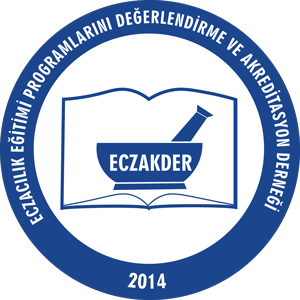 ADİZE Öğrenci Üyesi Değerlendirici Formu(ADİZE ÖĞR D-FORM 1)Açıklamalar: 1. Her standardın karşılanmaya devam ediyor olması durumu (+), karşılanmaması durumu (-) işaretiyle gösterilmelidir. 2. (-) değerlendirmeler için açıklama yazılmalıdır.Değerlendirilen Kurumun Adı:…Öğrenci Üyenin Adı ve Soyadı:…Ziyaret Tarihi:…İmza:…AMAÇ VE HEDEFLERAMAÇ VE HEDEFLERAMAÇ VE HEDEFLERStandart 1. Kurumsal Amaç ve Hedefler(+/-)AçıklamalarS.1.5.Tüm (iç-dış) paydaşların katılımı ile tanımlanmış olmalıdır. S.1.7.Hedefler her yıl iç-dış paydaşlar tarafından gözden geçirilmeli ve güncellenmelidir. Standart 2. Eğitim Programının Amaç ve Hedefleri (+/-)AçıklamalarS.2.3Tüm paydaşların katılımı ile tanımlanmalıdır Standart 3. Performans Değerlendirmesi(+/-)AçıklamalarS.3.1.Performans göstergeleri en az yılda bir kez düzenli olarak ölçülmelidir. S.3.2.Ölçüm sonuçlarına göre değerlendirmeler yapılarak hedefler her yıl gözden geçirilmeli ve programın iyileştirilmesi yönünde kullanılmalıdır. S.3.3Değerlendirme sonuçları fakülte yönetimi, öğretim elemanları, öğrenciler ve ilgili diğer paydaşlar ile paylaşılmalıdır. ÖRGÜTLENME VE YÖNETİMÖRGÜTLENME VE YÖNETİMÖRGÜTLENME VE YÖNETİMStandart 5. Fakülte ve Sağlık Hizmet Kuruluşları Arasındaki İlişkiler(+/-)AçıklamalarS.5.2.Sağlık hizmeti ve eğitimi veren diğer kurum/kuruluşların olanaklarının kullanılabilmesi için gerekli idari düzenlemeler yapılmalıdır.Standart 6. Fakültenin Örgütlenmesi ve Yönetimi (+/-)AçıklamalarS.6.6.Fakülte kurul ve komisyonlarında, bütün anabilim dalları dengeli bir biçimde temsil edilmelidir. Gerektiğinde, eczacılar, öğrenciler ve ilgili diğer paydaşlar bu kurullara ve komisyonlara davet edilmelidir. S.6.8.Fakültenin yönetimi, uygun yöntemlerle ve düzenli aralıklarla değerlendirilmelidir. Değerlendirme sürecinde, akademik ve idari personel ile öğrenciler ve mezunlar da yer almalıdır. S.6.9.Fakülte tüm paydaşlarını bilgilendirecek bir iletişim ağı oluşturmalıdır. LİSANS EĞİTİM PROGRAMILİSANS EĞİTİM PROGRAMILİSANS EĞİTİM PROGRAMIStandart 7. Lisans Eğitim Programı(+/-)AçıklamalarS.7.1.Program çıktıları ÇEP’te yer alan tüm yetkinlikleri kapsamalıdır. Yetkinlikler tanımlanırken Türkiye Yükseköğretim Yeterlilikler Çerçevesi’ndeki yetkinlikler de göz önünde bulundurulmalıdır. ÇEP’te yer alan yetkinlikleri kazandıracak teorik ve pratik dersler; derinlik, kapsam, uygunluk, kalite, ardışıklık ve pekiştirme bakımından uygun düzenlenmiş, tamamlayıcı ve bütünleşik olmalıdır. Sağlığın korunması ve hastalıkların tedavisinde yararlanılan ilaçların tasarımı, sentezi, üretimi, etkili ve güvenli ilaç kullanımı ve Farmasötik Bakım için gerekli bilgiler kazandırılmalıdır. S.7.6.Genişletilmiş Eğitim Programı (GEP) hakkında farkındalık sağlanmalıdır. Standart 8. Stajlar ve Mezuniyet Projesi (+/-)AçıklamalarS.8.5.Yurt içi ve/veya yurt dışında farklı staj olanakları sağlanmalıdır. S.8.9.Mezuniyet projesi, öğrenciyi mesleki alanda yetkinleştirecek nitelikte olmalı ve belli bir konuda bilgi birikimi kazandırmalıdır. Standart 9. Öğretim ve Öğrenim Süreçleri(+/-)AçıklamalarS.9.2.Öğrencinin bağımlı öğrenmeden bağımsız öğrenmeye geçebildiği gösterilmelidir. S.9.3.Eğitim programı, özel ilgi alanları ve amaçlar doğrultusunda eğitim programının bütünlüğü, kapsamı ve çekirdek eğitim programı korunarak öğrencilere ders seçme fırsatı vermelidir. S.9.4.Öğrenciler, lisans eğitim programına devam ettikleri sürece mesleki deontoloji konusunda yetkinlik kazandırılmalı ve bu kuralların ihlali durumunda karşılaşabilecekleri hukuki durumlar ve sonuçlar hakkında farkındalık sağlanmalıdır. Standart 10. Öğrenme Durumunun Değerlendirilmesi (+/-)AçıklamalarS.10.1.Formatif değerlendirmede; bilişsel öğrenme, etkin iletişim becerileri, problem çözme sürecinde veri kullanımı gibi konular ve mesleki uygulamalarla ilgili temel becerilerin kazanılması ölçülmelidir. S.10.2.Summatif değerlendirme yöntemleri ile öğrenci performansı her alanda önceden belirlenmiş çıktılara uygun olarak ölçülmelidir. S.10.3.Değerlendirme yöntemleri, öğrenilen bilgilerin kısa süre akılda tutulması ya da ezberlenmesi yerine, bilgilerin entegrasyonu ve uygulanmasını, eleştirel düşünmeyi ve öğrencilerin sorun çözme yeteneğini yansıtacak şekilde düzenlenmelidir. S.10.4.Fakültenin kullandığı öğrenci değerlendirme sistemi kendi kendine öğrenmeyi özendirmelidir. Ölçme ve değerlendirme sadece bilgi düzeyini ölçmek yerine, bilgiye ulaşma, farklı bilgileri bir araya getirebilme, seçenekleri karşılaştırabilme ve gerçek yaşam koşullarında bilgiyi kullanarak sonuca ulaşma gibi becerileri ölçmelidir. Standart 11. Lisans Eğitim Programının Değerlendirilmesi ve Sürekli İyileştirme(+/-)AçıklamalarS.11.2.Değerlendirme sürecinde akademik kadro, öğrenci, yönetici, mezunlar ve ilgili sağlık otoritesi girdileri göz önüne alınmalıdır. ÖĞRENCİ STANDARTLARIÖĞRENCİ STANDARTLARIÖĞRENCİ STANDARTLARIStandart 12. Öğrenci Hizmetleri(+/-)AçıklamalarS.12.1. Öğrencilerin sorumluluklarını ve haklarını içeren tüzük, yönetmelik, yönerge ve ilgili tüm kararlar yayınlanmalıdır. S.12.2. Öğrenci hizmetlerinin yürütülebilmesi için öğrenci işleri birimi bulunmalıdır. S.12.3. Düzenli, doğru ve güvenli bir öğrenci kayıt sistemi tutulması sağlanmalıdır. S.12.4. Akademik, kişisel ve kariyer danışmanlığı hizmetlerinin verilmesi sağlanmalıdır. S.12.5. Öğrencilere lisans eğitim programı başlamadan önce bir uyum programı sunulmalıdır. S.12.6. Fakülte tarafından yurt içi ve yurt dışı yükseköğretim kurumları ile yapılacak anlaşmalar ve kurulacak ortaklıklar ile öğrenci hareketliliği sağlanmalı ve teşvik edilmelidir. S.12.7. Öğrencilerin sağlık hizmetlerine erişimi sağlanmalı ve gerekli önlemler alınmalıdır. S.12.8. Öğrencilere sosyal, kültürel, sanatsal ve sportif olanaklar sağlanmalı ve öğrencilerin bunlardan yararlanması teşvik edilmelidir. S.12.9. Öğrenci etkinlikleri düzenlenmeli ve desteklenmelidir. S.12.10. Öğrenci memnuniyeti değerlendirilmeli ve sonuçları ilgili birim ve bireylerle paylaşılmalıdır. Standart 13. Öğrenci Temsili(+/-)AçıklamalarS.13.1.Fakülte ve sınıf öğrenci temsilcileri bulunmalı ve seçimin ilgili mevzuata göre yapılması sağlanmalıdır. S.13.2.Öğrencilerin meslek örgütlerinde görev almaları teşvik edilmeli ve desteklenmelidir. S.13.3.Eğitim programı ve öğretim elemanlarının değerlendirilmesi gibi konularda öğrencilerin görüşlerini almak üzere öğrenci memnuniyet anketleri hazırlanmalı ve düzenli olarak uygulanmalıdır. Değerlendirme sonuçları dikkate alınmalı ve fakülte tarafından öğrencilere geri dönüşümü sağlanmalıdır.S.13.4.Uluslararası öğrenci kuruluşları ile ilişkiler kurulmalı ve güçlendirilmelidir. Standart 14. Öğrenci/Öğretim Elemanı İlişkileri (+/-)AçıklamalarS.14.1. Öğrencilerin mesleki ve sosyal gelişimlerini destekleyen öğretim ve öğrenim ortamı sağlanmalıdır. S.14.2. Eczacılık ve diğer çalışma alanlarından uzman kişilerle bilgi paylaşımı yapılmalı ve öğrencilerin lisans eğitim programı kapsamındaki ve dışındaki etkinliklere katılımları desteklenmelidir. S.14.3. Öğretim elemanları, öğrencilerin sosyal ve kişisel faaliyetlerine katılarak öğrencilerle ilişkileri güçlendirmelidir. S.14.4. Öğrencilerin ulusal ve uluslararası toplantılara, mesleki kuruluş ve sosyal faaliyetlere katılımları özendirilmeli ve desteklenmelidir. S.14.5. Ortak mesleki ve/veya sosyal sorumluluk projeleri geliştirilmelidir. S.14.6. Mezuniyet sonrası eğitim ve çalışmalara, mesleki tutum ve değerleri geliştirmeye yönelik etkinliklere yer verilmelidir. EĞİTİM ve ÖĞRETİM KADROSUEĞİTİM ve ÖĞRETİM KADROSUEĞİTİM ve ÖĞRETİM KADROSUStandart 15. Öğretim Elemanı (+/-)AçıklamalarS.15.9.Öğretim elemanları, mesleki nitelik ve davranışlar açısından rol model oluşturabilecek özelliklere sahip olmalıdır.TESİSLER VE ÖĞRENME KAYNAKLARITESİSLER VE ÖĞRENME KAYNAKLARITESİSLER VE ÖĞRENME KAYNAKLARIStandart 17. Kütüphane ve Öğrenme Kaynakları(+/-)AçıklamalarS.17.1. Bilgi teknolojisi ve internet erişimi yeterli nicelik ve nitelikte olmalıdır. S.17.2. Fakülte dışından kütüphane kullanımını kolaylaştıran uzaktan erişim teknolojileri ve mekanizmaları bulunmalı, bu olanaklar öğrencilere tanıtılmalı ve öğretilmelidir. S.17.3. Öğrenme kaynaklarının yeterliliğine ilişkin öğrenci ve öğretim elemanlarının görüşleri sürekli alınmalı ve gerekli düzenlemeler yapılmalıdır. Standart 18. Fiziksel Tesis ve Olanaklar(+/-)AçıklamalarS.18.2. Öğrenci ve araştırma laboratuvarları, derslikler, konferans salonları eğitim ve öğretimin yürütülmesine olanak sağlayacak nitelik ve donanımda olmalıdır. Öğrenci dinlenme alanları ve öğrenci etkinlikleri için ek alanlar bulunmalıdır. S.18.3. Fiziksel alanlar, engelli bireyler için yasaların öngördüğü standartları karşılayacak şekilde olmalıdır. S.18.4. Fakültenin tüm alanlarında gerekli iş sağlığı ve güvenliği önlemleri alınmış olmalıdır. 